Publicado en Madrid el 23/12/2019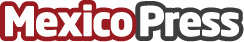 Nuevo filtro de opiniones de VidoomyVidoomy, la adtech española dedicada al video advertising, ha lanzado hoy la última modificación de su algoritmo: un filtro de opiniones de usuario que modifica la publicidad que se le muestra. Con operaciones en distintos países de Latinoamérica como México, Colombia, Chile o Brasil y los headquarters de la compañía en Madrid, Vidoomy  se posiciona como una de las empresas líderes en el sector del marketing digital a nivel globalDatos de contacto:Marta Busons673688225Nota de prensa publicada en: https://www.mexicopress.com.mx/nuevo-filtro-de-opiniones-de-vidoomy Categorías: Comunicación Marketing E-Commerce http://www.mexicopress.com.mx